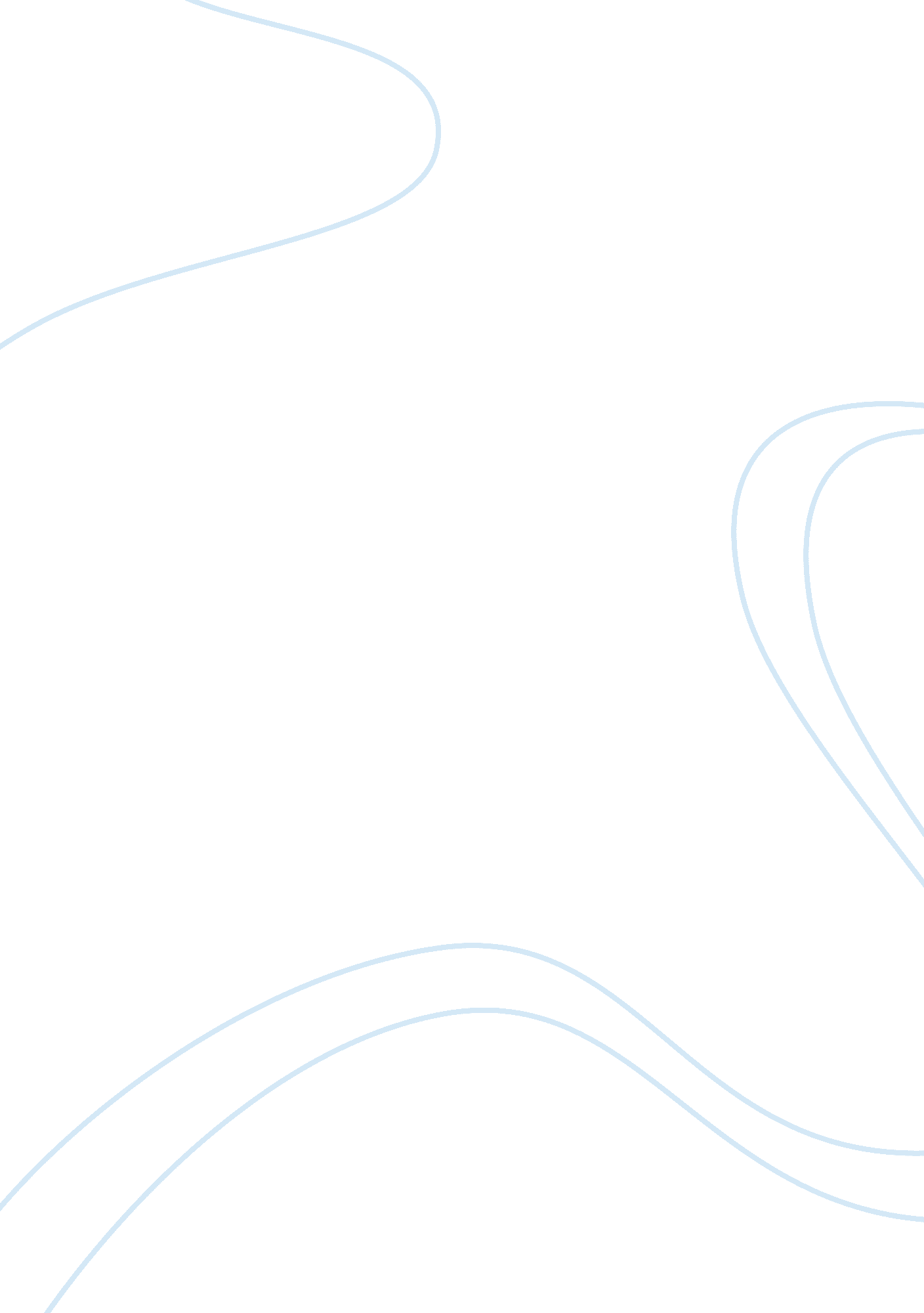 Can organizations disrupt and expand from their core to sustain their operations?...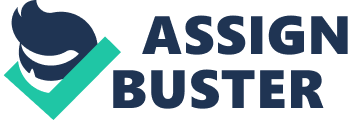 Contents 8. Decision Biography Mr. Sridhar is a Doctoral Scholar ( PhD ) at the Macquarie Graduate School of Management ( MGSM ) . His thesis is in the country of sustainability, and the primary focal point is on the Triple Bottom Line attack, and its weakness/limitations. Since get downing the PhD, he has published two documents in international diaries, every bit good as published one working paper at the Macquarie Graduate School of Management. Prior to the PhD, Mr. Sridhar did his Master in business at MGSM in 2008, and graduated in the top 10 % of the category. He besides did a 20, 000 word research undertaking during the MBA in the country of sustainability, for an IT organisation, and received a Differentiation in the undertaking. He did his Bachelor of Science in Business and Art ( dual major ) , in South Carolina, and graduated dux of the category. Professionally, Mr. Sridhar has four old ages of experience in gross revenues & A ; selling, and has worked in assorted states, including Nigeria, Russia, India, and Australia. Academically, he has taught Business and English classs in the USA for 3 old ages. Presently, Mr. Sridhar works portion clip as an information and methods analyst at the Macquarie Graduate School of Management. Abstraction Christensen ‘ s construct of riotous engineering is luring but is this notion- conceptual and financial- beyond the range of many companies? Pull offing the hazards is a world, along with the necessary financess needed to come in new market places. Zook suggests that nearby market chances adjacent to a strong nucleus concern offer one of the surest waies to new growing, whether industries are stable or altering quickly. Companies that become practiced at happening a continued watercourse of contiguity moves- guided by the regulations of riotous technologies- may good happen they are on the route to sustainable, solid growing while potentially doing a break in the market. This paper explores a manner forward or shows methods for forcing out the boundaries of a company ‘ s nucleus concerns and engineerings in predictable, quotable ways. 1. Introduction Some concerns find success and continued growing, and others fail. This has ever been true, but what is different today is the oppressing rate of alteration. Successful concern theoretical accounts can run out all of a sudden without any warning. Company life spans have shortened ( down to about 11 old ages ) and CEOs stay in their occupations, on norm, less than five old ages ( down from eight a decennary ago ) ( Dresser, 2009 ) . Directors who are unprepared to do alterations utilizing the right methods such as riotous engineerings or contiguity moves leave their companies deplorably unprepared for endurance in the modern market place. Christensen and Bower define riotous engineering as “ innovations that create an wholly new market through the debut of a new sort of service or product” . Disruptive engineering is perceived as an advantage because if implemented successfully and used before rivals, the organisation will hold a competitory advantage ( Schmidt & A ; Druel, 2008 ) . A inquiry that remains is whether a engineering is inherently riotous or if ‘‘ disruptiveness ” is a map of the position of the companies subject to it. Christensen has argued ( Smith, 2007 ; Markides, 2006 ) that the Internet is riotous to some but prolonging to other houses depending on whether it is consistent with their concern theoretical account. For case, the Internet is prolonging to catalogue retail merchants and price reduction agents, but it is riotous to section shops and full-service agents. An alternate attack to meeting challenges presented by riotous engineering is for a company to critically analyze its current placement in the market relation to where it wishes to be situated. Corporate leaders today face a frustrating quandary of seeking to turn their companies in a sustainable and profitable manner. One manner in which to make this is through an contiguity move in the signifier of a new merchandise, new market, seting the value concatenation, come ining a new channel, or perforating a new client base ( Govindarajan & A ; Kopalle, 2006 ) . Adjacency moves are riskier than organic growing. Many concern leaders fail to understand the significant hazards associated with even little contiguity moves. Merely one in four contiguity enlargements create true value and meaningful growing. Between 1997 and 2005, three-fourthss of the 25 most extremely publicized, non-Internet-related stock devaluations involved failed contiguity enlargements ( Bird et al 2006 ) . However, despite the hazards, contiguity moves are critical if they wish to keep their stock monetary value. Investors ‘ outlooks of contiguity enlargements account for about 50 % of the value of most stock offerings. Today ‘ s investors are unusually fickle. Most hold a stock merely for approximately nine months and of class, stock values plunge at even the intimation of failure. Merchandise, geographic, and value concatenation contiguities are all valid options which are examined by this study ; although before put to deathing any contiguity moves, Zook recommends “ mapping out the linkages between your nucleus concern and a possible contiguity move” . The power of repeatability, leveraging nucleus client ‘ s wisdom and support of the nucleus competences are all examined as ways to counter the failure of contiguity moves ( Tellis et al, 2005 ) . Sustainable execution of riotous engineerings is non an easy undertaking ( Logman, 2007 ; Logman, 2008 ) ; nevertheless there are illustrations and companies that understand their client demands, what options exist to run into those demands are able to accomplish this. To advance further systematic enquiry into the Fieldss of riotous engineering and contiguity moves, this article carefully analyses the impression of riotous technological alteration and contiguity moves, their mechanisms, and their effects for houses and industries. The part of this article is double. First, it will associate the work on riotous engineering to a broad scope of related literature watercourses, therefore uncovering new connexions to be explored. Second, this article links the literature on riotous engineering to an existent instance survey of the retail industry in Australia. Hopefully, inspired by the linkages to related literatures, a programmatic watercourse of research in this sphere may be developed. 2. Disruptive Technology- Overview Few footings in the recent literature on invention direction have been as widely used as the phrase riotous invention, as coined by Clayton Christensen in his seminal and path-breaking plants, The Innovator ‘ s Dilemma ( Christensen, 1997 ) , The Innovators Solution ( Christensen and Raynor, 2003 ) , and Sing What ‘ s Following ( Christensen et al, 2004 ) . In these plants, the kernel of a riotous invention is described as follows: the new merchandise ( the riotous invention ) is de-rated ( it underperforms ) with respect to the primary public presentation dimension most appreciated by mainstream clients of the old merchandise. However, the new merchandise may execute better on an alternate dimension and therefore open up a new market ( or may merely be easier to utilize or of lower cost ) . Then over clip, the riotous invention improves on the primary dimension to the extent that it finally entreaties to the really mainstream clients that ab initio shunned it. The definition can be applied to the economic environment where new engineerings may act upon the full digital economic system in an unexpected mode ( Hauser et al, 2006 ) . Assorted articles depict how companies failed because they did non include new engineerings in their operational model ( Nair & A ; Boulton, 2008 ; Schimdt & A ; Druehl, 2008 ) . Even though e-commerce is still considered by some to be new, there is already ample grounds that some industries are greatly enduring due to breaks that some participants in the traditional retail industry did non see as relevant in their concerns ( Anthony, 2005a ) . If person tries to free an bing rival by jumping into an established market with a better merchandise, curiously enough they are far from being successful, and frequently fail ( Inderpreet et al, 2008 ) . One of the illustrations to depict this phenomenon is the instance of the online music industry. While selling physical music Cadmiums over the Internet is really common and could be considered riotous, in world it is non much more successful than physical retail mercantile establishment based gross revenues ( Anthony, 2005b ) . However, the usage of new engineerings such as digital music compaction techniques – the best illustration of which is the really good known MP3 format – has disrupted the market place due to the fact that geting physical media was no longer necessary in order to listen to music. Break of this market has lead to a immense consolidation in the physical music retail sector, to merely several staying participants that still sell physical Cadmiums. Therefore it ‘ s a peculiar scheme for come ining a market that makes it riotous. 2. 1 Competitive Advantage Disruptive engineering is perceived as an advantage because if implemented successfully and used before rivals, the organisation will hold a competitory advantage ( Daneels, 2004 ) . Disruptive engineerings create new challenges and alterations to the organisation which could be used to the benefit of the organisation. Technologies are non merely applied to back up the concern processs of an organisation but to supply a footing for competitory advantage ( Pavlou & A ; Manthou, 2008 ) . Technologies enable a house to be more competitory, procure more concern, produce faster, work better and maintain the client satisfied. Disruptive engineerings have the possible to make a new market place and in effect make other industries redundant ( Tsui, 2001 ) . Disruptive engineering is defined by Daneels ( 2004 ) as “ a specific type of technological alteration, which operates through a specific mechanism, and has specific consequences” . Daneels ( 2004 ) looked critically at the construct “ disruptive technology” and noted that engineering per Se is non riotous, but it becomes riotous when it exceeds the public presentation of engineering that is presently in usage. Disruptive engineering may besides be described as engineering of “ radical change” . Other footings used to depict riotous engineering are “ radical innovations” or “ discontinuous innovation” , which implies that extremist new engineering, displaces current engineering and procedures to supply competitory advantage ( Conole et al, 2008 ) . To understand riotous engineerings, it must be compared to the construct of sustainable engineerings. Disruptive Technology V. Sustainable Technology Christensen describes prolonging engineerings as engineerings that “ foster improved merchandise performance” ( Christensen 2000 ) . This implies that established merchandises can be incremental in nature. Businesss use information engineerings for different intents within the same house. These information engineerings are updated and enhanced to better functionality, addition profitableness and increase other benefits of the house, every bit good as supplying the mainstream system architecture within a house ( Schmidt & A ; Druehl, 2005 ) . Enhancing the mainstream information engineering implies that the engineering is sustained. Prolonging engineering can be described as consecutive versions which upgrade the system with betterments to heighten public presentation that market leaders incorporate into their current systems. To better merchandise public presentation, incremental engineerings have a lifecycle of “ continuous innovations” which do non change markets ( as disruptive engineerings do ) , but develop information engineering betterments in bing merchandises as requested by users ( Conole et al, 2008 ) . Prolonging engineering is non ever replaced by riotous engineering ( Hall, 2005 ) . For illustration, Australian retail merchant JB Hi-Fi relies really much on their physical shop presence as a beginning of their growing. However through online retail store presence, they are able to supply efficiencies of online retail for the clients that desire a practical relationship with their retail merchant. In order to keep their competitory advantage of negotiable monetary values, their e-commerce web site besides has monetary value dialogue options upon the point of sale. Hence, JB Hi-Fi is utilizing the riotous nature of the on-line retail environment to supplement their physical presence and guarantee that they are represented in the online retail industry. Many other rivals have no online retail presence as their expertness and experience relies on client being in the shop. The deficiency of consideration of an option may happen these retail merchants in the same consolidation state of affairs that had hit the music retail industry old ages ago. 2. 2 Disruptive Invention Prolonging inventions are betterments to bing merchandises that enhance public presentation in dimensions traditionally valued by mainstream clients. They make bing merchandises and services better ( Hauser et al, 2006 ) . Disruptive inventions change the value proposition. Initially, riotous inventions under-perform mainstream merchandises but offer some advantages of cost and easiness of usage. They cause cardinal alterations in the market place. The clients for prolonging inventions are an industry ‘ s mainstream purchasers ( Horn & A ; Johnson, 2008 ) . Typically these clients are non interested in riotous inventions. This is because, like their established traditional providers, they are portion of a value web that prizes public presentation as measured by pre-defined prosodies ( Vinodh et al, 2008 ) . The clients for riotous inventions are normally at the low terminal of the market, or may non yet be in the market at all. It is common for established companies to better their merchandises to the point that the merchandises offer better public presentation than the market truly needs – and cost more than the market would prefer to pay ( Christensen et al, 2004 ) . Disruptive pioneers offer merchandises that are technically basic, but that map good plenty to fulfill clients at the low terminal of the market. They frequently win because those people are tired of paying for more engineering than they need. Alternatively, riotous pioneers offer a better-than-nothing proposition to people who are non presently in the market at all. Although riotous inventions begin their gross revenues onslaught at the low terminal of the market, they rapidly move up the market concatenation ( Christensen, 1992 ) . See telecommunications, for illustration. Alexander Graham Bell began with a fundamental device that allowed people to speak to each other over short distances. Technologically, the first telephone was non an progress over the telegraph. The telegraph, after all, allowed communicating over long distances. Although Bell ‘ s phone was non every bit powerful as a telegraph, it did enable people to speak to their neighbours without holding to walk to a telegraph station to hold the exchange. It was better than non-consumption. Furthermore, Bell steadily improved the engineering and the telephone web, and within a short clip, his AT & A ; T eclipsed Western Union as the telecommunications leader. Resources, Procedures and Valuess Resources are the assets that a company commands. Procedures are its manner of working. Valuess are the standards it uses to do determinations. Jointly, resources, procedures and values find how a company evaluates and responds to an chance ( Christensen, 1997 ) . One of the riotous pioneer ‘ s most powerful competitory advantages is that it does non do sense for established houses to vie in the market that the riotous pioneer has targeted. Since the riotous engineering is normally less powerful, less sophisticated or less functional than bing engineerings, the established house ‘ s clients by and large are non interested in it ( Christensen & A ; Bower, 1996 ) . Furthermore, the riotous engineerings normally earn lower net income borders in the market place. So, an established company looking at a riotous chance is looking at something its clients do non desire and that is less profitable than its alternate investing chances. It is non irrational for constituted houses to disregard riotous chances ( Daneels, 2004 ) . On the contrary – the determination non to vie in riotous engineering is frequently a sound concern determination. It merely looks disastrously incorrect in retrospect. Measuring the Competition Companies seeking growing through invention should size up their competition, looking at each rival ‘ s strengths, failings and capablenesss ( Druehl & A ; Schmidt, 2008 ) . The best growing chances are those that rivals will non contend. Disruptive pioneers frequently win exactly because it does non do sense for established houses to contend over what is, to them, a low-margin, unwanted chance. In instances of prolonging invention, the established house has an advantage. In instances of riotous invention, the aggressor has an advantage. Choosing the Scheme It is easy to do the incorrect strategic picks, to concentrate on the incorrect clients or to develop concern theoretical accounts or capablenesss that overlap with those of an incumbent. In this instance, the officeholder has an advantage. Nonmarket forces can hold a major impact on invention ( Markides, 2006 ) . Government ordinance or policy can force an industry toward or off from invention. The 1996 Telecommunications Reform Act in the United States was intended to promote competition through deregulating. But regulators do n’t ever acquire what they want, or in the signifier they want it ( Conole et al, 2008 ) . Market uncertainnesss, proficient challenges and the popping of the engineering bubble led to chaos in the telecommunications market and left policy shapers perplexed and defeated. Making innovation legal does non do it go on. 3. Research aims and methodological analysis The instance survey in Chapter 4 revolves around the retail industry in Australia, and how the riotous engineerings in the industry came approximately. The primary purpose of the research is to place cardinal breaks in the retail industry that led the industry to alter, germinate, and go more dynamic. In order to analyze the retail industry in Australia, a case-based research method was utilized for this article ( Eisenhardt, 1989 ; Yin, 1998 ) . The methodological analysis was focused on carry oning a thorough reappraisal of industry studies, and literature on the Australian retail industry in relation to break, invention etc. The purpose was to non merely look a the current province of alterations in the retail industry, but besides to look at future research in this country and how companies can use the construct of break for making farther break in the industry. 4. Case Study of Disruption- Retail Industry in Australia 4. 1 History The Retailing Industry in Australia has already gone through many riotous engineerings as has its American opposite number ( Christensen & A ; Tedlow, 2000 ) . Given the definition of riotous engineering implies that the invention leads to a wholly new manner of making things, looking at the history of retailing in Australia high spots that the industry has gone through three riotous engineering stages. Retailing began in the 1880 ‘ s with little stores providing to the ‘ well to make ‘ . These stores provided the necessities and were located near to the consumer, by and large down the route. They provided value in the signifier of individualized advice, frequently extended recognition to clients and carried big stock lists. This resulted in high monetary values charged to the client. 4. 1. 1 Department stores- riotous engineering # 1 The first riotous engineering came when Department Stores opened their doors, the first of which was David Jones in 1838. Department shops focused on assortment, transporting many of the rudimentss – from books to cooking utensils – doing it easy for clients to shop in one location. In order to be a riotous engineering, it needs to convey to market merchandises that are non every bit good as current merchandises in the market in footings of simpleness, easiness of usage and capableness. In this instance, service was no longer specialised and stock list of each point was little and focused on points that had high turnover rates. Thus section shops were able to bear down lower monetary values. By the 1850 ‘ s section shops were at the tallness of their success as people were drawn to the convenience of one halt shopping. Many of the local stores were forced out of concern or moved into specialized higher border countries of retailing. The debut of railroads in 1855 and advancement of rail webs thenceforth assisted section shops in aggregating and transporting goods faster and more economically than carnal drawn carts of the yesteryear. Embracing this engineering allowed the section shop to displace local rivals. 4. 1. 2 Suburban shopping centers- riotous engineering # 2 In the late 1960 ‘ s and 70 ‘ s the base entirely section shop was displaced by the debut of Suburban Shopping Centres. These Centres offered clients assortment and convenience being located closer to their places instead than in the cardinal concern territory ( cbd ) . The debut of shopping Centres is an illustration of a prolonging engineering. Shoping Centres fundamentally offered what the section shop offered nevertheless on a much larger graduated table. The inclusion of section shops in the shopping Centres helped the section shop and the shopping Centre itself pulling in clients. The widespread usage of the car, ( e. g. Australian Holden was introduced in 1958 ) assisted in the success of the suburban shopping Centre, enabling more clients to shop from farther afield, making a greater client base. 4. 1. 3 Automobiles- riotous engineering # 3 The car was a riotous engineering in that it created the ability for discount houses to put up shops in less expensive retail countries. Shops such as Kmart, Big W and Target have focused on low cost high turnover stock list points such as books, cooking utensils and personal attention merchandises taking over these gross revenues from section shops. Like section shops these merchandises required small or no service, i. e. points that would sell themselves. In this instance the “ poorer product” was the demand to go further afield than the standard shopping Centre with no service about the merchandises being sold. With the debut of these discount houses, section shops started concentrating on higher border soft goods points such as vesture, place trappingss and cosmetics all of which were harder to sell, go forthing the easy to sell merchandises to the discount houses. 4. 1. 4 Internet- riotous engineering # 4 The following break to retailing is now underway with the progress of the Internet. Online retailing presently histories for 5. 87 % of all Internet visits as of July 2007 ( Druehl & A ; Schmidt, 2008 ) . The Internet as a riotous engineering will depend on current retail merchants ‘ ability to offer an on-line shopping experience to antagonize what strictly on-line retail merchants offer. If they are able to offer this to complement their bing concern so the engineering will go prolonging instead than riotous. Evidence to data suggests that the ‘ bricks and howitzer ‘ retail merchants are neglecting to make this. PricewaterhouseCoopers found that the major Australian retail merchant were non “ heavily puting in the Internet as portion of their multi-channel strategies” ( Druehl & A ; Schmidt, 2008 ) . There is besides grounds of on-line retail merchants embarking into the traditional bricks and howitzer retailing in order to further turn their market portion – such as Dell Computers who have established Kiosks to supply clients a agencies to touch and experience the merchandise before buying online. If this tendency continues, so the demand for section shops, price reduction shops and shopping Centres is diminished and could displace them wholly. The inquiry so remains, how can a bricks and howitzer retail merchant disrupt and sustain at the same clip? 4. 2 Current and future research As current research suggests ( Dresser, 2009 ) , for a company to prosecute a riotous engineering it must make so by puting up a separate entity in the signifier of a new company and be prepared for the possibility that this new company could assume the bequest company. , i. e. a new company with its ain trade name, its ain mission, its ain direction, its ain concern theoretical accounts and its ain investing standards. The lone tie to the bequest company would be ownership and a beginning of support. Without this new and separate company, direction frequently fears that focal point on the current market could be lost and with it, the potency for prolonging engineerings. Additionally using the same concern theoretical accounts and cost constructions to what is potentially a riotous engineering will frequently kill the undertaking. Disruptive engineering needs particular nurturing in order to guarantee it improves to its fullest potency. As such, a company purpose on prosecuting riotous and prolonging engineerings is doomed for failure. It is of import to observe that some riotous engineering in retailing is created by promotions outside the industry, that is, through rail, car and other transit innovations. Christensen, in his statements refering riotous engineering, seems to concentrate on breaks from within. For illustration, the mini computing machine that disrupts the mainframe and the personal computing machine that disrupts the mini computing machine. A differentiation should be made between the two types of break, low terminal and new to market, or in other words, Internal and External severally ( Schmidt & A ; Porteus, 2000 ) . It is highly hard for a company to prosecute prolonging and internal disrupting engineerings because of the different focal points as mentioned above. However, one could reason that in the instance of external breaks, companies are able to interrupt and prolong at the same clip without the demand to put up separate concerns. For illustration the Internet has the possible to do online retailing an external disruptive engineering. It is possible that consumers get so comfy shopping from their places that they no longer experience the demand to really travel to the store itself, salvaging them clip and besides taking the fuss of transporting goods. In this instance the external engineering has created a break, and standard retail merchants could travel out of concern ( Christensen & A ; Raynor, 2003 ) . There is nil nevertheless to halt criterion retail merchants from making an on-line version of their ain shops as JB HiFi has already done. In fact they have the added advantage that clients can look, touch and smell the merchandise before buying online. They besides hard currency in on their trade name acknowledgment, portion resources such as support, selling and direction across the concern as a whole. A new theoretical account of logistics would necessitate to be created to cover efficaciously with little online clients but they would be able to interrupt and prolong at the same clip. To prosecute this avenue a retail merchant would necessitate to make the followers: Understand the online shopping experience from the clients ‘ point of position, what they like and dislike, what is easy and difficult to make. This information could be carried out by a Market Research Company carry oning studies in the store itself every bit good as in shopping Centres in general. Additionally a contract could be set up with PayPal ( a secure method of directing and having money online ) to study electronically, clients utilizing their services. Make a web portal, doing it as speedy and easy as possible to happen points – a click off. The company trade name should besides have strongly on this portal. The portal should incorporate information about points such as a description, monetary value and stock handiness. The bringing footings could be flexible with some clients picking up orders and others holding it delivered for a little fee. Payment footings could besides be flexible, paying on reception utilizing recognition cards or hard currency if picking up or on-line payment options such as PayPal could besides be offered. Make a distribution web to provide to these little online clients. Delivery needs to be same twenty-four hours or following twenty-four hours, safe and dependable. Monitor what big and little rivals are making online, Internet merely and assorted service retail merchants every bit good, so that if any promotion in services is offered, this retail merchant will be able to react. Therefore it is possible to interrupt and prolong at the same clip if the breaks are external and hence new to market. Companies need to supervise the environment for invention that impacts the lives of their clients. They besides need to supervise invention for possible internal breaks and measure if they should prosecute this through a separate entity. Meeting the Challenges of Disruptive Technology Disruptive inventions which stimulate new signifiers of competitory kineticss and concern theoretical accounts are frequently compared with a assortment of prolonging inventions which do non upset bing industry forms ( Drew, 2006 ) . It should be examined how administrations recognise and address the challenges of identifying and implementing riotous engineering. A concern needs to place an chance for riotous invention at an early phase to derive penetration into the likely development waies of riotous engineering. It besides needs the foresight to determine a new engineering into an chance for value creative activity and strategic advantage. These are issues that Christensen ‘ s position on riotous engineering fails to turn to. It has been suggested by Markides ( 2006 ) that organisations should implement systems to battle the outgrowth of riotous engineering by their rivals. Scenario planning is a tool that companies can utilize to run into the challenges of riotous engineering and should be an built-in portion of the strategic determination doing procedure, as should the ability to rapidly implement constructs into the operations of the concern. It assists directors in their ability to avoid typical prejudices and booby traps of determination devising and is easy adaptable to turn to riotous engineerings and invention. This includes structured research to pull on a scope of adept sentiments, originative attacks to group work and strategic thought in procedure meeting ; using road-mapping techniques to develop scenarios ( Drew, 2006 ) . An attack to meeting challenges presented by riotous engineering is for a company to critically analyze their current placement in the market topographic point and where they wish to be situated. A important figure of houses prefer to be 2nd to market, therefore leting others to do “ mistakes” foremost. One chief advantage of this is that costs have the possible to be greatly reduced as they are non passing money on market research ( client penchants, reaction of the market topographic point etc ) . Once a riotous engineering is introduced by an administration into the market topographic point, processes require changeless monitoring to guarantee the new operations are accomplishing the set aims. One manner in which to make this is to use the Kaizen theoretical account. The Kaizen theoretical account ( Slack et al, 2006 ) has two major constituents of care and betterment where the aim of the care map is to keep the current operating, technological and direction criterions, with the betterment map taking to better current criterions within the operational procedures. To guarantee on-going betterment directions must work continuously towards revising the current patterns and criterions and one time they have been mastered new, higher 1s are established. Improvement can take on two signifiers – invention and Kaizen, the difference being is invention involves dramatic betterment in the bing procedure ( frequently with big investing ) whereas Kaizen signifies little betterment as a consequence of uninterrupted attempts by all employees. 6. Adjacency Moves In hunt of growing, companies non merely look to interrupt utilizing riotous engineerings or riotous invention. They frequently diversify off from their nucleus concerns, merely to waver. Surveys of CEOs indicate that the “ No. 1 manner they plan to make this is non through variegation or other such schemes but through contiguity moves” ( Zook & A ; Allen, 2003 ) . Bausch & A ; Lomb brought the first soft contact lenses to market and quickly achieved a 40 % market portion in new lenses. When its rivals attacked, direction diversified randomly into irrelevant concerns far off from its nucleus alternatively of concentrating on its nucleus concern and traveling into logical contiguities. Bausch & A ; Lomb ‘ s stock monetary value collapsed. To add abuse to injury, Johnson & A ; Johnson came to market with a discovery thought: disposable contact lenses. Disposable lenses are, in fact, rather similar to ordinary soft contact lenses. The lone existent difference is the packaging. If Bausch & A ; Lomb had been concentrating on its nucleus, if its direction had non been distracted by far flung variegation mishaps, it could hold reaped the disposable lens bonanza. Corporate leaders today face a frustrating quandary: despite mounting force per unit area from employees and investors to turn their companies, making so in a sustained and profitable manner is turn outing progressively hard. Rivals are proliferating worldwide, markets are going commoditized, and best patterns are distributing fast. As a consequence, more and more companies are neglecting to keep their competitory border. 6. 1 The Definition of Growth Most companies fail to accomplish sustained growing, which must include gross and net income growing, and entire stockholder returns above the cost of capital. Identifying a company ‘ s nucleus concern is indispensable to accomplishing that growing ( Zook, 2003 ) . That is harder than it may look, because the nucleus ‘ s precise definition can be elusive. For illustration, Enterprise, Alamo and Avis are all auto rental companies. However, it is misdirecting to propose that auto lease is the nucleus concern of all three houses, because each one has a distinguishable market and an individualised attack to that market. Enterprise rents autos to people who need replacement vehicles while their autos undergo fixs. Avis ‘ s nucleus concern is airport leases, normally to concern consumers. Alamo rents to the leisure market. Pricing, location, selling and other factors differ among the companies, because their nucleus concerns are rather different. 6. 2 Finding Appropriate Adjacencies Alexander the Great conquered much of the universe, but his imperium fell apart within a few old ages of his decease. Why? He had left no long-run scheme in topographic point. To turn, concerns must believe long-range, place logical contiguities to their nucleus concern, choose them providentially, and develop schemes for traveling into them. Poor pick of contiguities has created jobs in recent old ages for Quaker Oats, National Westminster Bank, Saatchi & A ; Saatchi, Gucci and Anheuser-Busch, among others. Businesss expand into contiguities within three possible theoretical accounts ( Carroll & A ; Mui, 2008 ) : Direct move into an available contiguity – Basics launched Staples. com ; Starbucks opened shops in China ; eBay expanded its consumer auctions to concern auctions. Expanding into an contiguity to fudge against an unknown hereafter – Intel and Microsoft may hold invested in dot. com companies for this ground. Stretching the boundaries of the nucleus – WorldCom purchased MCI, the long distance bearer, and so attempted to get the radio bearer Sprint. Adjacencies in the signifier of a new merchandise, new market, seting the value concatenation, come ining a new channel, or perforating a new client base exist today for organisations to work ( Johnson, 2004 ) . However, they ca n’t wholly be victors. Hence, allow ‘ s expression at the different classs of market chances outside a company ‘ s nucleus for enlargement. Merchandise contiguities Marketing a new merchandise or service to nucleus clients is one of the most commonly chased and highest possible contiguities. For more than two decennaries, for case, P & A ; G unrelentingly built a regimen of merchandise contiguities from its nucleus Tide trade name, runing from Tide Liquid to Tide with Bleach to merchandise ascents with enzymatic discoloration removers. Marian Wade founded ServiceMaster as a mothproofing concern in the 1930s, moved into rug cleansing, and so expanded into legion contiguities determined by client and merchandise similarities. The company went from rug cleaning to cleaning in general, so into landscape direction, wash, pest control and more. Servicemaster has grown organically, for the most portion, with occasional strategic acquisitions. The company ‘ s compound one-year growing rate has been 20 % , its return on equity more than 20 % and its mean one-year return to stockholders, 34 % . Geographic contiguities Traveling into a new geographic country is a type of contiguity move that companies systematically underestimate in complexness, hence, sing lower than mean success rates. Olam has built a repute of supplying superior bringing and fulfillment capableness from disputing bring forthing states and in volatile monetary value environments. Their enlargement into new geographicss is determined by their ability to beginning bing merchandises or retroflex existing supply ironss in the new states. They started by providing Cocoa from a individual bring forthing state in Africa to cocoa bombers and cocoa makers in Europe and the USA. The same clients, satisfied with their services, asked them to beginning and supply chocolate for their particular demands from other states as good. They were therefore able to spread out into other chocolate bring forthing states at comparatively low hazard and with attractive economic sciences. In the retail industry, physical presence is limited to logistics and in some merchandise instances export Torahs and ordinances. Other than those factors, geographic contiguity moves are made through new understandings with logistics providers to enable merchandise bringings to any country of a state or the universe. For illustration, in the recent old ages since online retail has become widely available worldwide, Australian and New Zealand vino shapers have been able to distribute their trade names and repute world-wide. Boutique Wineries ( Carroll & A ; Mui, 2008 ) , an online vino information and retail store is a all right illustration how Australian vintners have been able to travel into other geographicss. Value concatenation contiguities Traveling up or down the value concatenation into an wholly new set of activities is one of the most hard signifiers of contiguity enlargement tactics. Traditional food market retail merchants such as Kales and Frank winfield woolworths have both expanded to a great extent into merchandise stigmatization and carry “ value lines” of merchandises branded as their ain and straight viing with other merchandise ranges they sell on behalf of their providers. Customer contiguities Modifying a proved merchandise or engineering to come in a wholly new market section is a major contiguity move for most companies. The practical nature of on-line markets makes it really easy in construct for on-line retail merchants to travel into new market sections. Online retail merchants have a wealth of information beginnings they can utilize to back up their moves into new market sections. However in world, filtrating through the information overload can turn out a really difficult undertaking and the companies that do this well are destined for success. Product recommendation systems, such as those used by on-line book retail merchants – Dymocks, Amazon, etc – are tools that could be used by on-line retail merchants to traverse into new market sections. 6. 3 Failures A Bain analysis shows that 75 % of contiguity moves out from a nucleus concern fail to make value and thrust profitable growing. One of the authoritative illustrations ( Carroll & A ; Mui, 2008 ) of a retail merchant that lost sight of its nucleus was Kmart in the US. Kmart was established in the early 1960s and subsequently served as the footing on which Wal-Mart shops were designed. However by the late 1980s, Wal-Mart caught up with Kmart, and it took the lead. Looking to recover its old market leader place Kmart experimented with multiple contiguities. Without a good thought-out program, Kmart ended up geting many unrelated concerns that in bend became a major distraction to Kmart direction. The company farther faced stiff competition with focussed big-box retail merchants. In the terminal the concerns had to be spun off or sold by the clip Kmart decided to register for bankruptcy in early 2002. Failure grounds Zook & A ; Allen propose five grounds as to why contiguity moves end in failures, 3 of which are of import in this study ( Zook & A ; Allen, 2003 ) : false enthusiasm, premature forsaking of the nucleus, and mis-definition of the nucleus. Companies develop fiscal and psychological investings in their contiguity moves which can go a job if an contiguity does non supply an equal return in a sensible period. You may be tempted to shore up up the losing venture financially and to maintain it traveling. This is about ever a error. It drains off fiscal resources that you could be passing on a victorious venture. And when you unnaturally extend the life of a failing contiguity, you send the message to other corporate units that losing money is all right. Cuting your losingss can be painful, but do n’t throw good money after bad. Adjacency enlargement is non a signifier of market growing. It is non a manner to accomplish net incomes through monetary value cuts and it surely is non focused on variegation. Simply put, contiguity enlargement is, harmonizing to many CEOs, the most dependable method of doing the concern grow. When carefully planned and professionally executed, an adroit contiguity scheme enables the company to gain new net incomes and increase its value. The most of import regulation for success, though, is non to venture excessively far afield. An contiguity should be genuinely next. 6. 4 Opportunities for contiguity moves For one thing, executives should analyze their direction squads ‘ standards for growing before shiping on an contiguity move. Before put to deathing any moves, Zook recommends “ mapping out the linkages between your nucleus concern and a possible contiguity move ( Zook & A ; Allen, 2003 ) . When UPS considered geting a service parts logistics concern ( a division that would present, shop, path, and recover critical parts needed within two to four hours for equipment fix ) , it thought through several important determinations, such as whether the new division would utilize the UPS trade name, whether it would hold its ain gross revenues force, and whether the company would roll up several divisions ‘ pricing. By fighting with such determinations early on, executives can break measure how strongly the company ‘ s nucleus concern will back up the contiguity move under consideration. The power of repeatability The most powerful manner to hike opportunities of a successful contiguity move is to develop a quotable expression. Such a expression consists of a sequence of concern actions that one can go more comfy using to new environments ( Johnson, 2004 ) . Olam, a planetary agricultural natural stuffs supplier based in Singapore, devised a expression for traveling into new merchandises, so geographicss, so value-chain links. It foremost used this expression to spread out its gross revenues of Anacardium occidentales from Nigeria to other states and so increased the sorts of services it provided—for illustration, the sourcing, screening, and blanching of Anacardium occidentales. It so applied the same expression to the processing of chocolate beans, shea nuts and other related merchandises. Leveraging nucleus clients ‘ wisdom Beyond set uping a quotable expression, organisations can besides look to clients for adjacency-move thoughts ( Zook & A ; Allen, 2003 ) . The nucleus clients will uncover powerful chances as the clients know best. Confronting stiffening competition from food market shops and big retail shops such as Wal-Mart, the Phoenix based pet-supply retailer Pet Smart examined customer-spending forms for different classs of pets. It tested several services, such as training, preparation, and immunizing, in its ain retail shops. It so rolled out the successful 1s on a larger graduated table. It has begun utilizing the same procedure to research the possibility of establishing in-store “ pet hotels, ” whereby proprietors of comrade animate beings of every band can choose from among assorted available classs of doghouse quality. “ In 2002, Pet Smart ‘ s new services scheme generated $ 154 million and boosted the company ‘ s one-year growing rate to 20 % — showing the impact of non merely mining nucleus clients ‘ involvements but besides proving thoughts and reiterating a successful adjacency-move formula.” ( Johnson, 2004 ) . Support of the nucleus The best contiguities both strengthen and widen a company ‘ s nucleus competences ( Zook, 2003 ) . For illustration, Dell Computer studied the Asiatic market, looked at its direct-to-the-customer theoretical account, and decided it “ will work anyplace in the universe ” , said CEO Michael Dell at the clip. Though ab initio criticized as a ill-conceived effort to “ colonise the universe ” by sceptics, the scheme worked ; it delivered 58 per centum compound one-year gross growing in the Asia-Pacific part, lifting to about $ 3 billion in 2001 up from small letter gross in 1994. From a distant follower place since the launch of its Thailand operation at the terminal of January 1997, Dell is now a top-three participant in the Thai Personal computer market. This growing in Thailand, every bit good as other countries in the universe can besides be attributed to the widespread nature of the Internet and the online retail market it had created for Dell to work. All concerns must go on turning to last. But as the force per unit area to turn additions, profitable growing becomes of all time more elusive. By utilizing a disciplined attack to choosing and put to deathing contiguity moves, companies stand a far better opportunity of recognizing the true benefits of such schemes: sustained and profitable growing. The fast one lies in cognizing the difference between an contiguity move and a spring into the unknown, peculiarly when the grounds can look so luring. Companies that build accomplishment and competency in spread outing into contiguities can manage more moves, make better choices, expect them earlier, put to death them faster, and do them pay off more frequently. 7. Discussion Good direction theory is grounded in existent fortunes and explains why things happen. The theory of riotous invention explains that companies fail because they do the right things – things that are right in the context of their value webs. A company whose capablenesss equip it absolutely for one value web may be utterly incapable of operating in another value web. Therefore, a company ‘ s resources, procedures and values are beginnings of both possible strengths and possible disability. Established officeholders – those that do a better occupation of functioning the bing demands of mainstream clients – normally have an advantage with prolonging inventions. Disruptive pioneers have an advantage in countries of the market that the officeholders frequently prefer to disregard – the low-end concern and the non consumers who are non soon in the market at all. Distinguishing between prolonging inventions and riotous inventions can be hard but making so is indispensable for strategic success. 7. 1 Redefining the Core A direction squad ‘ s riskiest challenge may be the dashing undertaking of redefining its nucleus concern. This may go necessary when turbulent alterations in an industry shift the playing field and do the old nucleus concern irrelevant. A company may confront a frontal onslaught on its bing nucleus when new engineerings create rivals who are non encumbered by old concern theoretical accounts or investings. On the other manus, disintermediation may necessitate a company to redefine its concern theoretical account. Other alterations may necessitate a full structural redefinition of the concern. This is what PerkinElmer went through when it redefined its concern, traveling off from analytical instruments and into familial function, merely as Nokia moved from a odds and ends of trade goods into cellular phones. Companies seldom undergo such monolithic alteration successfully. 8. Decision By analyzing the retail industries and other illustrations in this paper, it is shown how companies in Australia, Asia/Pacific and world-wide are able to use riotous engineering to turn and bring forth new markets for themselves. There are many challenges for both established concerns, every bit good as new entrants, in using riotous engineering and contiguity moves. Businesss need to utilize the techniques outlined in this paper in order to get the better of them. Many concerns are gaining the power and advantages of online retail engineerings, nevertheless merely as many are still fighting because they lack the right focal point. The most common ground for this deficiency of focal point is fear of eating into their bing markets. Sustainable execution of riotous engineerings is non an easy undertaking. However as this paper has shown, there are illustrations of companies that understand their client demands, what options exist to run into those demands and are able to accomplish this apparently impossible undertaking. New market approaches using riotous engineering appear to be the most successful while still leting companies to prolong in their nucleus competences. Movement into next geographicss, client market sections, and merchandises has been explored as techniques that disruptive engineering enables. Specifically, the practical nature of on-line retail merchants enables easier entree to larger market sections. However as with any attack, the apparently easy entree can take to failure if non good thought out. In order to increase their opportunities of success in contiguity moves, the concern contemplating such moves are best advised to follow some of the well tried and tested attacks discussed. 